Name: __________________________________________		Date: __________________Unit III, Section I: The Social ClassesThere were _________________________ in France.First EstateSecond EstateThird EstateBOURGEOISIE: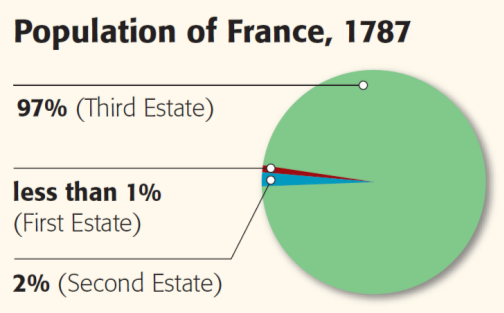 